苏州学绘动漫科技设计需求表尊敬的客户：您好！感谢您选择苏州学绘动漫科技。设计工作需要设计师充分了解客户需求。请您抽出一点时间填写此表格。保密声明：我公司（苏州学绘动漫科技有限公司）严正声明，对此表中的客户个人信息、科学研究内容、研究成果等资料严格保密，在未经客户允许的情况下，不将此表中内容泄露给第三方。联系方式：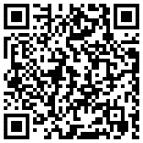 马经理   13145071696客户资料（用于开具发票、退回垫付的定金尾款）设计要求温馨提示：本表上设计方案请与老师沟通确认，一旦提交，即视为委托方学生与老师的意见统一。如果由于委托方师生意见不一造成的设计延期和过多，需由委托方承担相应的超额费用。姓名工作单位职称导师姓名您了解到学绘动漫科技的渠道方式您选择我们的理由□速度国内最快  □价格具有竞争力  □设计水平高  □具有科研背景的设计团队  □服务流程标准化  □其他________□速度国内最快  □价格具有竞争力  □设计水平高  □具有科研背景的设计团队  □服务流程标准化  □其他________□速度国内最快  □价格具有竞争力  □设计水平高  □具有科研背景的设计团队  □服务流程标准化  □其他________邮箱手机号地址单位税号/社会信用代码开票项目（打钩）□论文封面设计费   □论文插图设计费  □ 版面费 □论文封面设计费   □论文插图设计费  □ 版面费 □论文封面设计费   □论文插图设计费  □ 版面费 您的支付宝账户期刊杂志名称期刊插图要求（图片尺寸，分辨率，文件格式类型）封面投稿日期研究内容研究内容需要重点突出的内容/研究亮点需要重点突出的内容/研究亮点特殊要求（如：哪些元素一定要设计成什么样式，哪些设计师可以自由发挥，元素的颜色，大小比例是否固定等）特殊要求（如：哪些元素一定要设计成什么样式，哪些设计师可以自由发挥，元素的颜色，大小比例是否固定等）风格参考（可以放一些您意向风格的插图、封面，或参考我们网站：http://www.szxuehui.tech/）风格参考（可以放一些您意向风格的插图、封面，或参考我们网站：http://www.szxuehui.tech/）如果您对设计方案已经有了想法，请写在这里，我们设计师会和您具体沟通。如果没有可不填，设计师会根据经验自行设计并跟您沟通。如果您对设计方案已经有了想法，请写在这里，我们设计师会和您具体沟通。如果没有可不填，设计师会根据经验自行设计并跟您沟通。